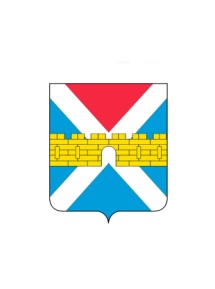 АДМИНИСТРАЦИЯ  КРЫМСКОГО  ГОРОДСКОГО  ПОСЕЛЕНИЯ КРЫМСКОГО РАЙОНАПОСТАНОВЛЕНИЕ   от                                                                                                                                         № город КрымскО  муниципальной программе «Социальная поддержка граждан города Крымска» на 2018-2020 годыВ целях социальной поддержки граждан пенсионного возраста, ветеранов Великой Отечественной войны  обеспечения им достойной жизни, почёта и уважения в обществе, условий для активной деятельности, в соответствии с пунктом 2 статьи 9 Устава Крымского городского поселения Крымского района п о с т а н о в л я ю:1. Утвердить муниципальную программу «Социальная поддержка граждан города Крымска» на 2018-2020 годы  (приложение).2. Считать утратившим силу:-  постановление администрации Крымского городского поселения Крымского района    от  12  декабря  2014 года  №2035 о муниципальной программе  «Социальная поддержка граждан города Крымска на 2015-2017 годы»;- постановление администрации Крымского городского поселения Крымского района    от  24 декабря  2015 года  №1862 «О внесении изменений в постановление администрации Крымского городского поселения Крымского района от 12 декабря 2014 года №2035 «О муниципальной программе  «Социальная поддержка граждан города Крымска на 2015-2017 годы»;- постановление администрации Крымского городского поселения Крымского района    от  30 декабря  2016 года  №2091 «О внесении изменений в постановление администрации Крымского городского поселения Крымского района от 12 декабря 2014 года №2035 «О муниципальной программе  «Социальная поддержка граждан города Крымска на 2015-2017 годы»;- постановление администрации Крымского городского поселения Крымского района    от  10 августа  2017 года  №1065 «О внесении изменений в постановление администрации Крымского городского поселения Крымского района от 12 декабря 2014 года №2035 «О муниципальной программе  «Социальная поддержка граждан города Крымска на 2015-2017 годы»;3. Финансовому управлению администрации Крымского городского поселения Крымского района (Коротеева) осуществлять финансирование расходов на реализацию муниципальной программы «Социальная поддержка граждан города Крымска» на 2018-2020 годы  в пределах средств, предусмотренных в бюджете Крымского городского поселения Крымского района по программе на соответствующий финансовый год.4. Общему отделу  (Колесник) обнародовать настоящее постановление в соответствии с утвержденным порядком обнародования муниципальных правовых актов Крымского городского поселения Крымского района.5. Организационному отделу  (Завгородняя) разместить настоящее постановление на официальном сайте  администрации  Крымского  городского  поселения  Крымского  района  в сети Интернет.6. Контроль  за  выполнением  настоящего  постановления   оставляю за собой.7. Постановление вступает в силу со дня его обнародования, но не ранее  с 1 января 2018 года.Заместитель главы Крымского городского поселения Крымского района                                                               М.Н.Игнатов